	ProjektasVadovaudamasi Lietuvos Respublikos vietos savivaldos įstatymo 15 straipsnio 2 dalies 29 punktu, Lietuvos Respublikos socialinių paslaugų įstatymo 26 straipsnio 3 dalimi, įgyvendindama Socialinių paslaugų finansavimo ir lėšų apskaičiavimo metodikos, patvirtintos Lietuvos Respublikos Vyriausybės 2006 m. spalio 10 d. nutarimu Nr. 978 „Dėl Socialinių paslaugų finansavimo ir lėšų apskaičiavimo metodikos patvirtinimo“, 21 punktą,atsižvelgdama į Pagėgių savivaldybės Pagėgių palaikomojo gydymo, slaugos ir senelių globos namų 2024 m. sausio 26 d. raštą Nr.21 „Dėl socialinės globos kainų Pagėgių savivaldybės grupinio gyvenimo namuose“, Pagėgių savivaldybės taryban u s p r e n d ž i a:	1. Patvirtinti biudžetinės įstaigos Pagėgių socialinės globos namų, teikiamų socialinės globos paslaugų Grupinio gyvenimo namuose, kainas: 1.1. vienam asmeniui su negalia – 1500,00 Eur per mėnesį;1.2. vienam asmeniui su sunkia negalia – 1600,00 Eur per mėnesį.2. Sprendimą paskelbti Teisės aktų registre ir Pagėgių savivaldybės interneto svetainėje www.pagegiai.lt.SUDERINTA:Savivaldybės tarybos narys, pavaduojantis savivaldybės merą 		Gintautas StančaitisAdministracijos direktorė                     			              Dalija Irena EinikienėTeisės, personalo ir civilinės metrikacijos skyriausvyresnioji specialistė				               Ingrida ZavistauskaitėŠvietimo, kultūros ir sporto skyriausvyriausioji specialistė (kalbos ir archyvo tvarkytoja)	                                     Laimutė Mickevičienė 			Parengė Daiva Vaitiekienė,Socialinės paramos  skyriaus vedėjaPagėgių savivaldybės tarybos veiklos reglamento 4 priedas PAGĖGIŲ SAVIVALDYBĖS TARYBOS sprendimo PROJEKTO „DĖL BIUDŽETINĖS ĮSTAIGOS PAGĖGIŲ SOCIALINĖS GLOBOS NAMŲ TEIKIAMŲ SOCIALINĖS GLOBOS PASLAUGŲ KAINŲ PATVIRTINIMO“ AIŠKINAMASIS RAŠTAS2024-03-14PagėgiaiProjekto rengimą paskatinusios priežastys, parengto projekto tikslai ir uždaviniai.Sprendimo projektotikslas -patvirtinti Pagėgių socialinės globos namų, teikiamų grupinio gyvenimo namuose, paslaugų kainas.2.Projekto iniciatoriai (institucija, asmenys ar piliečių atstovai) ir rengėjai.        Pagėgių savivaldybės administracijos Socialinės paramos skyriaus  vedėja Daiva Vaitiekienė, tel. 8 441 76067,el.p. d.vaitiekiene@pagegiai.lt  ir Pagėgių socialinės globos namų direktorė Lina Karnauskienė, tel. 8441 57696.Kaip šiuo metu yra reguliuojami projekte aptarti teisiniai santykiai.Vadovaudamasi Lietuvos Respublikos vietos savivaldos įstatymo 15 straipsnio 2 dalies 29 punktu, Lietuvos Respublikos socialinių paslaugų įstatymo 26 straipsnio 3 dalimi, įgyvendindama Socialinių paslaugų finansavimo ir lėšų apskaičiavimo metodikos, patvirtintos Lietuvos Respublikos Vyriausybės 2006 m. spalio 10 d. nutarimu Nr. 978 „Dėl Socialinių paslaugų finansavimo ir lėšų apskaičiavimo metodikos patvirtinimo“, 21 punktą.Kokios siūlomos naujos teisinio reguliavimo nuostatos, kokių teigiamų rezultatų laukiama.Bus išplėstos socialinės paslaugos intelekto ir psichikos negalią turintiems asmenims. Jie gyvens bendruomenėje. Galimos neigiamos priimto sprendimo projekto pasekmės ir kokių priemonių reikėtų imtis, kad tokių pasekmių būtų išvengta.Neigiamų pasekmių nenumatoma.Kokius teisės aktus būtina priimti, kokius galiojančius teisės aktus būtina pakeisti ar pripažinti netekusiais galios priėmus sprendimo projektą. Nereikia.Sprendimo projektui įgyvendinti reikalingos lėšos, finansavimo šaltiniai.Papildomų lėšų sprendimui įgyvendinti reikės.Sprendimo projekto rengimo metu gauti specialistų vertinimai ir išvados. Negauta.Numatomo teisinio reguliavimo poveikio vertinimo rezultatai.Nėra.Sprendimo projekto antikorupcinis vertinimas.Nėra.Kiti, iniciatoriaus nuomone, reikalingi pagrindimai ir paaiškinimai. Nėra.Pridedami dokumentai. Pagėgių palaikomojo gydymo, slaugos ir senelių globos namų 2024 m. sausio 26 d. raštas Nr.21, 4 lapai.Socialinės paramos skyriaus vedėja			             Daiva Vaitiekienė   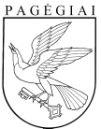 PAGĖGIŲ SAVIVALDYBĖS TARYBAsprendimasDĖL BIUDŽETINĖS ĮSTAIGOS PAGĖGIŲ SOCIALINĖS GLOBOS NAMŲ TEIKIAMŲ SOCIALINĖS GLOBOS PASLAUGŲ KAINŲ PATVIRTINIMO2024 m.  kovo 18 d. Nr. T1-69Pagėgiai